Министерство образования Тульской областиГОСУДАРСТВЕННОЕ ПРОФЕССИОНАЛЬНОЕ ОБРАЗОВАТЕЛЬНОЕ УЧРЕЖДЕНИЕ ТУЛЬСКОЙ ОБЛАСТИ«ТУЛЬСКИЙ ГОСУДАРСТВЕННЫЙ КОММУНАЛЬНО-СТРОИТЕЛЬНЫЙ ТЕХНИКУМ»РАБОЧАЯ ПРОГРАММА ПРОИЗВОДСТВЕННОЙ ПРАКТИКИ ПП.03.01профессионального модуля ПМ.03«Ревьюирование программных продуктов»специальности09.02.07 «Информационные системы и программирование»Тула 2021Составлена в соответствии с федеральным государственным образовательным стандартом среднего профессионального образования по специальности 09.02.07 «Информационные системы и программирование», утвержденным приказом Министерства образования и науки Российской Федерации от 09 декабря 2016 г. № 1547, зарегистрированным в Министерстве юстиции Российской Федерации 26 декабря 2016 г., регистрационный № 44936Разработчики: Жук Т.Ю., преподаватель ГПОУ ТО «Тульский государственный коммунально-строительный техникум»Соцкова С.Н., преподаватель ГПОУ ТО «Тульский государственный коммунально-строительный техникум»Рецензент: Пронин О.В., генеральный директор АО «Инвестиционно-строительная компания»СОДЕРЖАНИЕ1 ПАСПОРТ РАБОЧЕЙ ПРОГРАММЫ ПРАКТИКИПрактика предусматривает закрепление и углубление знаний, полученных обучающимися в процессе теоретического обучения, приобретение ими необходимых умений практической работы по избранной специальности, овладение навыками профессиональной деятельности.Образовательная деятельность при прохождении практики организуется в форме практической подготовки в объеме 100%.Программа производственной (по профилю специальности) практики является составной частью профессионального модуля ПМ.03Ревьюирование программных продуктов программы подготовки специалистов среднего звена в соответствии с ФГОС СПО по специальности 09.02.07 «Информационные системы и программирование» укрупненной группы специальностей 09.00.00 «Информатика и вычислительная техника».Рабочая программа практики разрабатывалась в соответствии с:1 ФГОС;2 Рабочим учебным планом образовательного учреждения;3 Рабочей программой профессионального модуля.При прохождении производственной (по профилю специальности) практики по профессиональному модулю ПМ.03 Ревьюирование программных продуктов обучающийся должен освоить соответствующие компетенции:Таблица 1Результатом прохождения производственной практики по профессиональному модулю ПМ.03 является:приобретение практического опыта в измерении характеристик программного проекта; использовании основных методологий процессов разработки программного обеспечения; оптимизации программного кода с использованием специализированных программных средств;развитие умений работать с проектной документацией, разработанной с использованием графических языков спецификаций; выполнять оптимизацию программного кода с использованием специализированных программных средств; использовать методы и технологии тестирования и ревьюирования кода и проектной документации; применять стандартные метрики по прогнозированию затрат, сроков и качества;формирование профессиональных компетенций, профессионально значимых личностных качеств;развитие профессионального интереса, формирование универсальных компетенций, мотивационно-целостного отношения к профессиональной деятельности, готовности к выполнению профессиональных задач в соответствии с нормами морали, профессиональной этики и служебного этикета;адаптации студентов к профессиональной деятельности.2 СТРУКТУРА И СОДЕРЖАНИЕ ПРАКТИКИ ПО ПРОФЕССИОНАЛЬНОМУ МОДУЛЮ2.1 Тематический план практики по профессиональному модулю Таблица 2Аттестация по практике – зачет2.2 Содержание практикиТаблица 33 УСЛОВИЯ РЕАЛИЗАЦИИ ПРОГРАММЫ ПРАКТИКИРабочая программа может быть реализована с применением электронного обучения и дистанционных образовательных технологий.3.1  Информационное обеспечениеОсновные источники:1 Федорова, Г.Н. Участие в интеграции программных модулей: учебное пособие для студ. сред. проф. образования. – М.: Издательский центр «Академия», 2019.2 Рудаков, А. Технология разработки программных продуктов: учебник. – М.: Издательский центр «Академия», 2016.Дополнительные источники:1 Марков, А.С. Статический сигнатурный анализ безопасности программ [Текст] / А.С. Марков, А.А. Фадин // Программная инженерия и информационная безопасность. – 2013. – № 1(1). – С. 50-56.Интернет – ресурсы:1 Методы и средства инженерии программного обеспечения: Учебник. Автор/создатель Лавришева, Е.М., Петрухин, В.А. Единое окно доступа к образовательным ресурсам. Режим доступа: http://window.edu.ru/catalog/pdf2txt/699/41699/18857.3.2  Материально-техническое обеспечениеОборудование рабочих мест: автоматизированное рабочее местоПрограммное обеспечение: ОС Windows, Microsoft Office, .NET Framework JDK 8, Microsoft Visual Studio.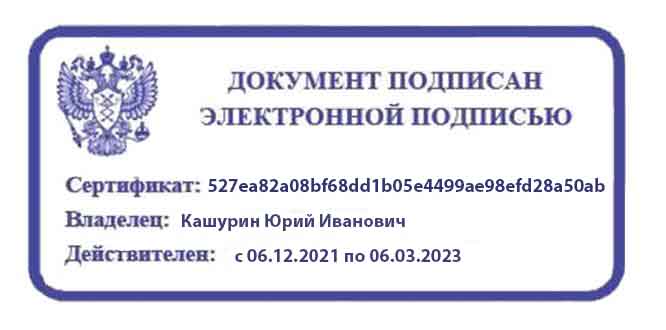 СОГЛАСОВАНОЗаместитель директора по учебной работе ГПОУ ТО «ТГКСТ»___________ В.Г. Цибикова«11» июня 2021 г.СОГЛАСОВАНОНачальник центра практического обучения и трудоустройства выпускников ГПОУ ТО «ТГКСТ»___________ Т.В. Татьянкина«11» июня 2021 г.ОДОБРЕНАпредметной (цикловой) комиссией информационных дисциплин и специальности 09.02.07Протокол №10 от «26»  мая   2021 г.Председатель цикловой комиссии___________  Т.Ю. Жук1 ПАСПОРТ РАБОЧЕЙ ПРОГРАММЫ ПРАКТИКИ42 СТРУКТУРА И СОДЕРЖАНИЕ ПРАКТИКИ ПО ПРОФЕССИОНАЛЬНОМУ МОДУЛЮ62.1 Тематический план практики по профессиональному модулю62.2 Содержание практики63 УСЛОВИЯ РЕАЛИЗАЦИИ ПРОГРАММЫ ПРАКТИКИ93.1 Информационное обеспечение93.2 Материально-техническое обеспечение 9КодНаименование результата обученияОК 1Выбирать способы решения задач профессиональной деятельности, применительно к различным контекстамОК 2Осуществлять поиск, анализ и интерпретацию информации, необходимой для выполнения задач профессиональной деятельностиОК 3Планировать и реализовывать собственное профессиональное и личностное развитиеОК 4Работать в коллективе и команде, эффективно взаимодействовать с коллегами, руководством, клиентамиОК 5Осуществлять устную и письменную коммуникацию на государственном языке с учетом особенностей социального и культурного контекстаОК 6Проявлять гражданско-патриотическую позицию, демонстрировать осознанное поведение на основе традиционных общечеловеческих ценностейОК 7Содействовать сохранению окружающей среды, ресурсосбережению, эффективно действовать в чрезвычайных ситуацияхОК 8Использовать средства физической культуры для сохранения и укрепления здоровья в процессе профессиональной деятельности и поддержания необходимого уровня физической подготовленностиОК 9Использовать информационные технологии в профессиональной деятельностиОК 10Пользоваться профессиональной документацией на государственном и иностранном языкеОК 11Планировать предпринимательскую деятельность в профессиональной сфереПК 3.1Осуществлять ревьюирование программного кода в соответствии с технической документациейПК 3.2Выполнять процесс измерения характеристик компонент программного продукта для определения соответствия заданным критериямКодНаименование результата обученияПК 3.3Производить исследование созданного программного кода с использованием специализированных программных средств с целью выявления ошибок и отклонения от алгоритмаПК 3.4Проводить сравнительный анализ программных продуктов и средств разработки, с целью выявления наилучшего решения согласно критериям, определенным техническим заданием№ п/пВиды работ в форме практической подготовкиКоличество часов1Изучение структуры и характера деятельности предприятия62Разработка проектной документации363Измерение характеристик программного проекта244Проведение аттестации по практике6Итого:Итого:72№ п/пВиды работ в форме практической подготовкиСодержание работКоличество часовКодыкомпетенцийКодыкомпетенций№ п/пВиды работ в форме практической подготовкиСодержание работКоличество часовОКПК1234561Изучение структуры и характера деятельности предприятияЗнакомство с организацией, основными направлениями ее деятельности6ОК 1ОК 2ОК 3ОК 4ОК 5ОК 6ОК 9ОК 10ОК 11ПК 3.11Изучение структуры и характера деятельности предприятияИзучение структуры предприятия6ОК 1ОК 2ОК 3ОК 4ОК 5ОК 6ОК 9ОК 10ОК 11ПК 3.11Изучение структуры и характера деятельности предприятияИзучение инструкций по охране труда и технике безопасности6ОК 1ОК 2ОК 3ОК 4ОК 5ОК 6ОК 9ОК 10ОК 11ПК 3.11Изучение структуры и характера деятельности предприятияЦелеполагание и планирование собственных действий 6ОК 1ОК 2ОК 3ОК 4ОК 5ОК 6ОК 9ОК 10ОК 11ПК 3.11Изучение структуры и характера деятельности предприятияИзучение нормативной документации предприятия6ОК 1ОК 2ОК 3ОК 4ОК 5ОК 6ОК 9ОК 10ОК 11ПК 3.11Изучение структуры и характера деятельности предприятияИтого6ОК 1ОК 2ОК 3ОК 4ОК 5ОК 6ОК 9ОК 10ОК 11ПК 3.11234562Разработка проектной документацииОписание пользователей и заинтересованных лиц6ОК 1ОК 2ОК 3ОК 4ОК 5ОК 6ОК 7ОК 8ОК 9ОК 10ОК 11ПК 3.3ПК 3.42Разработка проектной документацииУчастие в составлении проектной документации на разработку информационной системы6ОК 1ОК 2ОК 3ОК 4ОК 5ОК 6ОК 7ОК 8ОК 9ОК 10ОК 11ПК 3.3ПК 3.42Разработка проектной документацииУчастие в разработке технического задания6ОК 1ОК 2ОК 3ОК 4ОК 5ОК 6ОК 7ОК 8ОК 9ОК 10ОК 11ПК 3.3ПК 3.42Разработка проектной документацииПроведение оптимизации программного кода с использованием специализированных программных средств6ОК 1ОК 2ОК 3ОК 4ОК 5ОК 6ОК 7ОК 8ОК 9ОК 10ОК 11ПК 3.3ПК 3.42Разработка проектной документацииПостроение моделей программного средства с помощью графического языка6ОК 1ОК 2ОК 3ОК 4ОК 5ОК 6ОК 7ОК 8ОК 9ОК 10ОК 11ПК 3.3ПК 3.42Разработка проектной документацииПроведение анализа и обоснование выбора методологии и средств разработки программного обеспечения6ОК 1ОК 2ОК 3ОК 4ОК 5ОК 6ОК 7ОК 8ОК 9ОК 10ОК 11ПК 3.3ПК 3.42Разработка проектной документацииОпределение характеристик программного продукта и автоматизированных средств6ОК 1ОК 2ОК 3ОК 4ОК 5ОК 6ОК 7ОК 8ОК 9ОК 10ОК 11ПК 3.3ПК 3.42Разработка проектной документацииУчастие в ревьюировании технических документов6ОК 1ОК 2ОК 3ОК 4ОК 5ОК 6ОК 7ОК 8ОК 9ОК 10ОК 11ПК 3.3ПК 3.42Разработка проектной документацииИтого36ОК 1ОК 2ОК 3ОК 4ОК 5ОК 6ОК 7ОК 8ОК 9ОК 10ОК 11ПК 3.3ПК 3.43Измерение характеристик программного проектаИзмерение характеристик программного проекта6ОК 1ОК 2ОК 3ОК 4ОК 5ОК 6ОК 7ОК 8ОК 9ОК 10ОК 11ПК 3.23Измерение характеристик программного проектаПроведение внутреннего тестирования программного продукта6ОК 1ОК 2ОК 3ОК 4ОК 5ОК 6ОК 7ОК 8ОК 9ОК 10ОК 11ПК 3.23Измерение характеристик программного проектаФормирование внутренней документации по результатам выполнения работ6ОК 1ОК 2ОК 3ОК 4ОК 5ОК 6ОК 7ОК 8ОК 9ОК 10ОК 11ПК 3.23Измерение характеристик программного проектаУчастие в экспертном тестировании программного продукта на этапе опытной эксплуатации6ОК 1ОК 2ОК 3ОК 4ОК 5ОК 6ОК 7ОК 8ОК 9ОК 10ОК 11ПК 3.23Измерение характеристик программного проектаУчастие в создании документации по эксплуатации программного продукта6ОК 1ОК 2ОК 3ОК 4ОК 5ОК 6ОК 7ОК 8ОК 9ОК 10ОК 11ПК 3.23Измерение характеристик программного проектаИтого24ОК 1ОК 2ОК 3ОК 4ОК 5ОК 6ОК 7ОК 8ОК 9ОК 10ОК 11ПК 3.21234564Проведение аттестации по практикеОформление отчета в соответствии с требованиями6ОК 1 -ОК 114Проведение аттестации по практикеПодготовка презентации по результатам прохождения производственной практики6ОК 1 -ОК 114Проведение аттестации по практикеИтого6ОК 1 -ОК 11ВсегоВсегоВсего72